OBEC ZÁBOŘÍ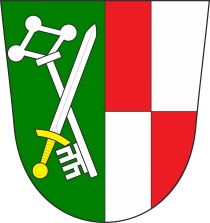 Zápisz veřejného zasedání zastupitelstva Obce Záboří č. 4 ze dne 14. 12. 2022 od 18.00 hod. v kanceláři Obecního úřadu v ZáboříPřítomno: 8 členů OZ, 1 host, jmenovitě dle prezenční listinyZapisovatel: Blanka PotůčkováOvěřovatelé: Maxim Braun                       Tomáš Cibulka      Navržený program:Zahájení zasedání, určení zapisovatele a ověřovatelů zápisuSchválení programuKontrola usneseníProjednání rozpočtu obce Záboří na rok 2023Projednání rozpočtu ZŠ a MŠ Záboří na rok 2023ZŠ Záboří – žádost o doplacení fin. prostředků, které nepokryla investiční dotaceZŠ Záboří – schválení odpisových plánů DHMProjednání rozpočtu DSO Radina na rok 2023Prodloužení nájemních smluv končících k 31. 12. 2022 v obecních bytech a nebytových prostoráchCharita Strakonice – žádost o finanční dar na rok 2023Honky Tonky Ranch Velká Turná, z.s. – žádost o finanční dar na rok 2023 Hodinové sazby pro brigádníky na rok 2023 Různé1. Zahájení zasedání, určení zapisovatele a ověřovatelů zápisuStarosta obce zahájil veřejné zasedání zastupitelstva v 18.00 hodin. Přivítal přítomné a konstatoval, že zasedání OZ bylo řádně svoláno a oznámeno na úřední desce OÚ Záboří. Dále konstatoval, že zastupitelstvo je usnášeníschopné ve všech bodech programu. Navrhl zapisovatele – Blanku Potůčkovou a ověřovatele – Maxima Brauna a Tomáše Cibulku.Návrh usnesení: ZO určuje ověřovatele zápisu: Maxima Brauna a Tomáše Cibulku a zapisovatelku Blanku Potůčkovou.Výsledek hlasování: pro 8      proti 0      zdržel se 0Usnesení č. 1 bylo schváleno2. Schválení programuStarosta seznámil přítomné s návrhem programu schůze, který byl v souladu s pozvánkou doručenou členům zastupitelstva a v souladu s informací zveřejněnou na úřední desce. Starosta navrhl úpravu spočívající v rozšíření bodu č. 5. Projednání rozpočtu příspěvkové organizace Základní a mateřská škola Záboří o projednání i střednědobého výhledu rozpočtu ZŠ a MŠ Záboří na roky 2024 – 2025 a dále rozšíření programu o bod Finanční příspěvek zřizovatele pro ZŠ a MŠ Záboří na rok 2023. Tento bod má nyní číslo 13. a bod Různé se přesouvá pod číslo 14. Návrh usnesení: OZ schvaluje následující rozšířený program 4. zasedání:Zahájení zasedání, určení zapisovatele a ověřovatelů zápisuSchválení programuKontrola usneseníProjednání rozpočtu obce Záboří na rok 2023Projednání rozpočtu ZŠ a MŠ Záboří na rok 2023 a střednědobého výhledu rozpočtu na roky 2024, 2025ZŠ Záboří – žádost o doplacení fin. prostředků, které nepokryla investiční dotaceZŠ Záboří – schválení odpisových plánů DHMProjednání rozpočtu DSO Radina na rok 2023Prodloužení nájemních smluv končících k 31. 12. 2022 v obecních bytech a nebytových prostoráchCharita Strakonice – žádost o finanční dar na rok 2023Honky Tonky Ranch Velká Turná, z.s. – žádost o finanční dar na rok 2023 Hodinové sazby pro brigádníky na rok 2023 Finanční příspěvek zřizovatele pro ZŠ a MŠ Záboří na rok 2023Různé Výsledek hlasování: pro 8      proti 0      zdržel se 0Usnesení č. 1 bylo schváleno3. Kontrola usneseníKontrola usnesení z minulé schůze. Návrh usnesení: ZO schvaluje zápis a plnění usnesení ze 3. zasedání ZO ze dne 1. 12. 2022.Výsledek hlasování: pro 8     proti 0       zdržel se 0Usnesení č. 3 bylo schváleno4. Projednání rozpočtu obce Záboří na rok 2023Zastupitelé obce projednali návrh rozpočtu na rok 2023, který všichni obdrželi e-mailem v den jeho zveřejnění a který je přílohou č. 1 tohoto zápisu ze zasedání. Proti návrhu rozpočtu nikdo nevznesl žádné námitky. Rozpočet je schodkový z důvodu plánovaných nákladů na vybudování stavebních parcel U Vůsovky. Tyto vynaložené finance by se měly obci brzy vrátit prodejem stavebních parcel.Návrh usnesení: Zastupitelstvo obce schvaluje rozpočet obce Záboří na rok 2023 jako schodkový, tj. příjmy Kč 9 494 198, výdaje Kč 16 494 198, financování Kč 7 000 000 - schodek bude pokryt z přebytků hospodaření minulých let.Výsledek hlasování: pro 8      proti 0      zdržel se 0Usnesení č. 4 bylo schváleno5. Projednání rozpočtu ZŠ a MŠ Záboří na rok 2023 a střednědobého výhledu rozpočtu na roky 2024, 2025Zastupitelé obce se seznámili s návrhem rozpočtu ZŠ a MŠ Záboří na rok 2023, který je přílohou č. 2 tohoto zápisu a s návrhem střednědobého výhledu rozpočtu na roky 2023 – 2024, který je přílohou č. 3 tohoto zápisu. Oba dva dokumenty doručil do kanceláře OÚ Záboří ředitel ZŠ a MŠ Michal Gutwirth. V rámci rozpočtu je nutné navýšit neinvestiční příspěvek zřizovatele z důvodu astronomických cen elektřiny a plynu.Návrh usnesení: ZO v záležitosti Základní a mateřské školy Záboří, příspěvkové organizace, schvaluje rozpočet na rok 2023 a to bez výhrad.Výsledek hlasování: pro 8     proti 0      zdržel se 0Usnesení č. 5 bylo schválenoNávrh usnesení: ZO v záležitosti Základní a mateřské školy Záboří, příspěvkové organizace, schvaluje střednědobý výhled rozpočtu na roky 2024 a 2025.Výsledek hlasování: pro 8     proti 0      zdržel se 0Usnesení č. 6 bylo schváleno6. ZŠ Záboří – žádost o doplacení fin. prostředků, které nepokryla investiční dotaceŘeditel ZŠ a MŠ požádal zastupitelstvo obce o příspěvek do investičního fondu ZŠ a MŠ na projekt „Vybavení IT technikou ZŠ a MŠ Záboří“ CZ.06.4.59/0.0/0.0/16_075/0017139. Z této dotace byly do školy pořízeny robotické stavebnice, tiskárny, notebooky a interaktivní tabule. Financována byl z prostředků IROP ve výši  Kč 473 865,50. Celkové náklady činily Kč 514 029,18. Doplacen má být rozdíl ve výši Kč 40 163,68. Jelikož se jedná o investiční dotaci, nemůže být doplatek hrazen z ročního neinvestičního příspěvku zřizovatele, který je určen na provoz.Návrh usnesení: OZ schvaluje poskytnutí příspěvku do investičního fondu příspěvkové organizaci ZŠ a MŠ Záboří ve výši Kč 40 163,68. Příspěvek bude sloužit k pokrytí rozdílu mezi celkovou částkou projektu „Vybavení IT technikou ZŠ a MŠ Záboří“ č. CZ.06.4.59/0.0/0.0/16_075/0017139, kterou je třeba uhradit - Kč 514 029,18 a částkou, která je hrazena z prostředků IROP - Kč 473 865,50.Výsledek hlasování: pro 8      proti 0      zdržel se 0Usnesení č. 7 bylo schváleno7. ZŠ Záboří – schválení odpisových plánů DHMSoučástí žádosti uvedené v bodě č. 6 tohoto zápisu byla také žádost o schválení odpisových plánů tohoto dlouhodobého hmotného majetku ZŠ a MŠ: robotická stavebnice, interaktivní tabule, 3D tiskárna, tiskárna Canon, notebooky ThinkPad Yoga 11e, viz. podklady k jednání OZ. Návrh usnesení: OZ schvaluje odpisové plány pro tento dlouhodobý hmotný majetek: robotická stavebnice, interaktivní tabule, 3D tiskárna, tiskárna Canon, notebooky ThinkPad Yoga 11e, vše v majetku příspěvkové organizace ZŠ a MŠ Záboří.Výsledek hlasování: pro 8      proti 0      zdržel se 0Usnesení č. 8 bylo schváleno8. Projednání rozpočtu DSO Radina na rok 2023Zastupitelé obce projednali rozpočet DSO Radina, který byl vyvěšen od 3.11. 2022 v obecní vývěsce a byl schválen na valné hromadě DSO Radina 6. 12. 2022. Zastupitelé obce vzali tento rozpočet na vědomí.9. Prodloužení nájemních smluv končících k 31. 12. 2022 v obecních bytech a nebytových prostoráchČlenové zastupitelstva obce projednali prodloužení končících nájemních smluv na pronájem bytových a nebytových prostor těchto nájemníků: Mária Čusová, manželé Brožovi, Ladislav Stach a Mário Kováč. Rozhodli se prodloužit všechny smlouvy o jeden rok, tj. do 31. 12. 2023.Návrh usnesení: ZO v záležitosti pronájmu obecních bytů a nebytových prostor schvaluje uzavření nájemní smlouvy, navazující na předchozí dvě nájemní smlouvy na pronájem bytu mezi Obcí Záboří a paní Márií Čusovou spočívající v prodloužení nájmu bytu do 31. 12. 2023.schvaluje uzavření dodatku k nájemní smlouvě na pronájem bytu mezi Obcí Záboří a manželi Ludmilou a Danielem Brožovými spočívající v prodloužení nájmu bytu do 31. 12. 2023.schvaluje uzavření dodatku k nájemní smlouvě na pronájem bytu mezi Obcí Záboří a Ladislavem Stachem spočívající v prodloužení nájmu bytu do 31. 12. 2023.schvaluje uzavření dodatku k nájemní smlouvě na pronájem nebytových prostor mezi Obcí Záboří a Máriem Kováčem spočívající v prodloužení nájmu nebytových prostor do 31. 12. 2023.Výsledek hlasování: pro 8      proti 0      zdržel se 0Usnesení č. 9 bylo schváleno10. Charita Strakonice – žádost o finanční dar na rok 2023Charita Strakonice, která se v naší obci podílí na péči o opatrovance, zaslala žádost o příspěvek na rok 2023 a poděkování za příspěvek obce na rok 2022. V rozpočtu obce na rok 2023 je na tento finanční dar vyčleněno Kč 5 000, jako každý rok.Návrh usnesení: ZO schvaluje poskytnutí daru Charitě Strakonice IČO 69093083 na rok 2023 ve výši 5 000 Kč a uzavření darovací smlouvy.Výsledek hlasování: pro 8      proti 0      zdržel se 0Usnesení č. 10 bylo schváleno11. Honky Tonky Ranch Velká Turná, z.s. – žádost o finanční dar na rok 2023Dne 24. 11. byla na podatelnu OÚ Záboří doručena poštou žádost od společnosti s názvem Honky Tonky Ranch Velká Turná,z.s. žádost o poskytnutí individuální dotace ve výši Kč        2 000 z rozpočtu obce Záboří. Jako odůvodnění je v žádosti uvedeno, že zájmového kroužku, který společnost pořádá, se účastní 1 dítě ze Záboří, jak je doloženo i v příloze žádosti. Zastupitelé obce se shodli, že by bylo nespravedlivé poskytnout takovouto dotaci pouze jednomu organizátorovi dětských kroužků, protože v obci je mnoho dětí, které navštěvují různé kroužky. Žádnému z nich obec dotaci neposkytuje. Návrh usnesení: Zastupitelstvo obce zamítá žádost společnosti Honky Tonky Ranch Velká Turná, z.s. o poskytnutí individuální dotace z rozpočtu obce Záboří ve výši Kč 2 000 z důvodu rovného přístupu ke všem organizátorům zájmových kroužků. Žádnému dalšímu organizátorovi zájmového kroužku obec ze svého rozpočtu nepřispívá.Výsledek hlasování: pro 8      proti 0      zdržel se 0Usnesení č. 11 bylo schváleno12. Hodinové sazby pro brigádníky na rok 2023Z důvodu zvýšení minimální mzdy od 1. 1. 2023 je nutné navýšit i hodinovou odměnu, která dosud činila 100 Kč/1h, brigádníkům pracujícím pro Obec Záboří na dohodu o provedení práce. Předsedající navrhl zvýšit hodinovou mzdu o 10 Kč, tedy na 110 Kč/odpracovaná hodina.Návrh usnesení: ZO schvaluje zvýšení hodinové sazby brigádníkům pracujícím pro Obec Záboří o 10 Kč na hodinu ze 100 Kč/h na 110 Kč/h od 1. 1. 2023.Výsledek hlasování: pro 8      proti  0      zdržel se 0Usnesení č. 12 bylo schváleno13. Finanční příspěvek zřizovatele pro ZŠ a MŠ Záboří na rok 2023Zastupitelé obce schválili neinvestiční příspěvek na provoz pro příspěvkovou organizaci ZŠ a MŠ Záboří na rok 2023 ve výši Kč 2 000 000, jak je uvedeno i ve schváleném rozpočtu.Návrh usnesení: ZO schvaluje vyplácení finančního příspěvku vlastní příspěvkové organizaci ZŠ a MŠ Záboří na rok 2023 ve výši uvedené ve schváleném rozpočtu obce na rok 2023, tedy ve výši Kč 2 000 000. Příspěvek bude vyplacen ve čtyřech čtvrtletních splátkách takto: Výsledek hlasování: pro  8     proti  0      zdržel se 0Usnesení č. 13 bylo schváleno14. Různéa) návrh na vyřazení všech akumulačních kamen z majetku obce Inventarizační komise ve složení Pavel Marek, Petr Bašta a Maxim Braun zjistila v rámci seznámení se s evidencí majetku, že v majetku obce je vedeno 11 ks akumulačních kamen, které jsou rozmístěny v obecních objektech. Protože topení je součástí budovy, neměla být tato akumulační kamna vedena jako samostatný majetek, ale jako součást ceny budovy. Kamna jsou stará a některá jsou již delší dobu i vyměněná za novější (např. pronajímatel obchodu COOP vyměnil aku kamna v prodejně, ale v majetku obce jsou stále ta stará). Proto inventarizační komise podala návrh na vyřazení těchto 11 ks aku kamen – všechny mají nulovou zůstatkovou cenu – z majetku obce. O případné výměně kamen bude účtováno jako opravě a případné přidání dalších aku kamen bude účtováno jako technické zhodnocení budovy.Návrh usnesení: Inventarizační komise ve složení Pavel Marek, Petr Bašta a Maxim Braun navrhuje vyřazení 11 ks starých akumulačních kamen z majetku obce, z toho důvodu, že topení je považováno za součást budovy a neeviduje se samostatně v majetku.Výsledek hlasování: pro 8      proti 0      zdržel se 0Usnesení č. 14 bylo schválenoZápis vyhotoven dne 14. 12. 2022Zapsala: Blanka Potůčková…………………………………….Ověřovatelé: Maxim Braun….……………………………………                        Tomáš Cibulka………………………………….Starosta obce: Michal Říšský ………………………………….měsícSplatné dočástkaLeden - únor15. 2. 2023500 000,-Duben15. 4. 2023500 000,-červenec15. 7. 2023500 000,-říjen15. 10. 2023500 000,-celkem2 000 000,-